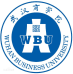 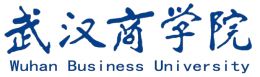 本科教学工作合格评估知识手册武汉商学院二〇一九年五月1.什么是本科教学工作合格评估？答：在我国，本科教学工作评估有五种基本形式：一是开展学校自我评估；二是实施教学基本状态数据常态监测；三是实行分类的院校评估（包括合格评估和审核评估）；四是开展专业认证及评估；五是探索国际评估。本科教学工作评估是国家对未参加过教学工作评估的新建普通本科院校（以下简称“新建本科院校”）开展的一种本科教学工作评估形式。所有新建本科院校在规定期限内必须参加。这些院校通过合格评估后将进入审核评估范围。2.学校参加本科教学工作合格评估的条件是什么？答：学校参加本科教学工作合格评估的条件：（1）有三届以上以本校名义招生的普通本科毕业生。（2）当年没有被限制招生和暂停招生。（3）学校上一年生均预算内教育事业费拨款须达到国家《关于进一步提高地方普通本科高校生均拨款水平的意见》（财教[2010]567号）文件规定的相应标准，即原则上2012年各地方高校生均拨款水平不低于12000元。（4）已有五届本科毕业生的新建本科院校应参加教学工作合格评估，凡因未达到评估条件而推迟评估的学校，在学校推迟评估期间，教育部将采取暂停备案新设本科专业、减少招生人数等限制措施。对目前已有三届以上本科毕业生的新建本科院校，国家计划用3年左右时间评完。其余学校陆续达到参评条件后，届时依次接受合格评估。3.本科教学工作合格评估的目的与意义是什么？答：对学校本科教学工作开展合格评估：有利于促进学校改善办学条件，规范教学管理，加快内部质量保障体系建设，提升教学质量，更好地为地方（行业）经济社会发展服务。有利于政府了解和把握高等学校的办学状况，对高等学校实施宏观管理和分类指导。有利于促进社会参与高等学校人才培养，评价和监督高等学校本科教学质量。有利于发挥政策指导和资源配置的作用，引导高校合理定位，克服同质化倾向，形成各自的办学理念和风格，在不同层次、不同领域办出特色，争创一流。4.本科教学工作合格评估的指导方针是什么？答：以评促建、以评促改、以评促管、评建结合、重在建设。5.本科教学工作合格评估的核心内涵是什么？答：核心内涵是：“四个促进、三个基本、两个突出、一个引导”。（1）“四个促进”：促进办学经费投入，促进办学条件改善，促进教学管理规范，促进教学质量提高。（2）“三个基本”：办学条件基本达到国家标准，教学管理基本规范，教学质量基本得到保证。（3）“两个突出”：突出服务地方（行业）经济和社会发展，突出培养应用型人才的办学定位。新建本科院校应以应用型人才培养目标为主线，从学校的办学定位、办学理念、指导思想等顶层设计，到师资队伍建设、教学条件建设、专业建设、课程建设、培养方案、课程体系、教学方法、实践教学、质量标准，最后落脚到学生毕业就业，体现全周期培养过程与应用型人才培养目标的符合度。（4）“一个引导”：引导参评学校构建并逐步完善内部质量保障体系，形成不断提高教学质量的长效机制。6.合格评估指标体系有哪些内容？答：指标体系的构成为：7个一级指标、20个二级指标、39个观测点。具体内容为：（1）一级指标7个：1办学思路与领导作用、2教师队伍、3教学条件与利用、4专业与课程建设、5质量管理、6学风建设与学生指导、7教学质量。（2）二级指标20个（详见表1）（3）主要观测点有39个（详见表1）表1 本科教学工作合格评估指标体系一览表（2018新版）7.评估结论是如何形成的？答：评估结论的形成分两个阶段：第一阶段，由专家个人在全面考察、独立判断的基础上按指标体系进行投票，专家组汇总统计专家个人投票结果形成专家组评估结论建议，评估结论分为“通过”“暂缓通过”和“不通过”三种。评估结论建议依据标准：（1）专家组评估结论建议经统计汇总专家个人投票结果后得出（专家组成员不得投弃权票），标准：通过：专家所投票中，通过的票数大于或等于三分之二。不通过：专家所投票中，不通过的票数大于三分之一。暂缓通过：介于通过与不通过中间的票数。（2）专家个人投票依据：通过：所有观测点中，有33个及以上观测点达到基本要求。不通过：所有观测点中，有9个及以上达不到基本要求。暂缓通过：所有观测点中，有7或8个达不到基本要求。第二阶段，专家组将参评学校的评估结论建议提交给评估专家委员会进行审议，审议结果由教育部评估中心予以公布。8.教育部对合格评估的处理办法是什么？答：教育部规定评估结论为“通过”的新建本科院校，五年后进入下一轮普通高等学校的审核评估。学校的整改情况将作为审核评估的重要内容。评估结论为“暂缓通过”的学校整改期为两年，“不通过”的学校整改期为三年。在整改期间，对结论为“暂缓通过”的学校，将采取减少招生数量、暂停备案新设本科专业；对结论为“不通过”的学校，采取限制招生、暂停备案新设本科专业等限制措施。整改期满后由学校提出重新接受评估的申请。重新评估获得通过的学校，可进入下一轮普通高等学校的审核评估，仍未通过的学校，将认定为教学质量低下，依据有关法律给予相应处罚，并停止其招生。9.评估专家组对学校教学工作实地考察主要采取的方式有哪些？答：（1）深度访谈：就阅读材料之后形成问题选择有针对性个体进行深度访谈。（2）听课看课：包括课堂教学课、实验课、实训课及实习课。（3）考察：考察实验室、校内实习实训基地的设置与人才培养方案、课程体系的结合情况，注重考察实践教学的效果。（4）审阅：调阅参评学校的学籍档案、学生试卷、毕业论文(设计)、实验报告、实习报告和学校提供的评估支撑材料。（5）诊断：归纳凝练学校的成绩、优势、特色，剖析并指出学校的问题、不足。（6）交流：与学校领导、教师、学生、教学管理人员进行交流，全体师生在接受专家进场考察评估时，应态度端正，保持虚心，感谢指导。10.评估专家听课主要考察哪些方面？答：（1）教师授课的热情、教态及教学资料完备；（2）讲课的感染力，能否吸引学生的注意力；（3）对问题讲解的是否深入浅出和具有启发性；（4）对问题的阐述是否简练准确、重点突出、思路清楚；（5）对讲课的内容是否娴熟及运用自如；（6）讲课内容能否与应用实践挂钩，授课信息量是否充足；（7）教学内容能否反映或联系学科发展的新思想、新概念、新成果；（8）有无给学生思考、联想、创新的启迪；（9）是否科学有效地与学生互动（力戒照本宣科、照屏宣科）；（10）能否调动学生的学习情绪，活跃课堂教学气氛；（11）是否根据教学需要科学有效地利用教学媒体（力戒PPT教材文字搬家）；（12）是否采取问题导入式教学、案例式教学、讨论式教学、项目教学、翻转课堂式教学等方法；（13）教室内卫生整洁，课桌摆放整齐，设施完整，无不良“课桌文化”；（14）学生精神面貌良好，到课率、抬头率高；（15）学生做好专家会随机访问的准备。11.专家如何考察评估学生的专业知识和能力？答：专业知识是指学生对专业基础知识和专业基本理论的掌握。专业能力是指学生具备了从事本专业相关工作的能力。主要看学生在校学习期间专业知识和能力培养的现状、实际合格率，判断学生的学习质量、基本素质和进一步学习、发展的能力。专家考察时，要了解学校对学生的知识结构、能力提高的总体设计（培养方案）、主要课程的教学大纲，了解选修课程的开设情况、学校的文化科技氛围，在此基础上，通过学生在校课程学习的成绩、试卷质量、评分标准、毕业论文（设计）、学科专业竞赛成绩、英语与计算机参加全国或全省统考情况，专家组调查中的成绩和实地考察的结果等考察学生的实际水平和学生在校期间的学习质量的提高程度。12.评估专家如何考察课程？答：专家将从以下方面考察：（1）课程改革与建设的出发点和落脚点是否正确。课程改革与建设的出发点应是满足对所培养人才的知识、能力和素质的要求；落脚点应是人才培养质量的提高。（2）课程体系、结构是否整体优化，课程之间的衔接、联系是否合理。（3）有无优秀课程评选条例和优秀课程群。（4）有无课程改革与建设的规划、计划，有无具有特色的优质课程。（5）有无教材建设规划、自编出版特色教材、教材获奖情况。（6）教学方法的改革是否有利于加强学生的创新精神和创新能力的培养；是否有利于调动学生学习的主动性和积极性；是否有利于加强学生自学能力及分析问题、解决问题能力的提高：是否有利于学生的全面发展及实践能力的提高。（7）现代化教学手段的应用及效果如何。13.评估专家组如何评价课程考试试卷质量？答：（1）试卷质量：命题规范情况、是否紧扣大纲，题量、难易程度是否适中，题型是否多样，覆盖面、综合性与开放性题目以及工程应用性题目所占比重是否合理。（2）卷面质量：试卷文字、插图等。（3）试卷评阅：答案全面，评分标准科学、试卷评分准确无误、试卷分析有针对性、点评准确、教师有自我反思、整改有可操作性。14.评估专家组如何考察毕业论文（设计）与综合训练？答：考察毕业论文（设计）与综合训练重点：一是选题，选题性质、难度、份量是否符合综合训练和培养目标的要求，毕业论文（设计）与综合训练在实验、实习、工程实践和社会调查等实践教学中的完成比例是否大于或等于50%，是否结合专业、生产、社会实际。选题不宜太大、太泛、太虚。二是过程管理，看教师指导学生人数是否适当，是否有足够的时间指导学生，查重是否做到位，评语是否具有指导性、针对性，是否有过程管理和监控措施。三是看论文（设计）写作（绘图）是否规范，或者学生解决实际问题的能力、综合应用知识的能力、外语和计算机应用能力、应用工具的能力、写作的能力、表达交际的能力等是否得到充分运用。四是考察毕业论文（设计）完整资料的归档情况，并可考察学校教学管理制度是否严格执行。15.专家如何考察产学研合作教育？答：主要考察学校是否重视与业界的合作；是否主动服务于地方经济社会发展；是否有明确的服务面向和具体的服务对象；能否积极开展产学研合作教育，并与之建立长期、稳定、互动的合作关系；是否与企（事）业或行业合作修订人才培养方案、合作举办专业、共建教学资源、合作培养人才、合作就业，并取得较好效果；是否对产学研合作教育进行了外部评价。企事业合作导师从事教学方面的情况。16.专家如何考察实践教学基地？答：通常选择与学校专业建设相关的、行程在1小时内的实践教学基地及就业基地进行考察，考察的内容主要有：（1）是否有稳定的实践教学指导教师队伍。（2）是否有符合专业培养目标的科研和技术生产活动。（3）是否有明确的实践教学目的和内容。（4）是否有开展因材施教、开发学生潜能的实践项目。（5）场地和设施是否能满足实践教学需要。（6）近三年是否开展了一定规模的实践教学活动，效果良好。（7）是否有科学可行的实践教学管理规章制度。（8）实践教学基地对参与实习学生的评价。17.评估专家怎样走访二级学院及职能部门？答：（1）学校所有二级学院和部门（含直属单位）都是专家走访对象。专家组将根据二级学院和有关职能部门的分布情况预先做好分工，安排好走访时间，确定参加访谈的人员；也可以把走访和座谈结合起来，评估专家组会预先写好走访座谈的提纲，由学校负责组织安排落实。党委学工部、校团委、教务处、科研处、评估办、组织人事处、招生就业处、财务处、资产设备处等职能部门和各二级学院是走访的重点，可能有多个专家先后走访，专家组也会从评估考察工作的实际需要出发，对所有部门实行全覆盖走访。（2）每个部门（学院）的走访时间一般在1-2小时之内，参加人员一般是部门（学院）的负责人，必要时可请相关同志参加，走访时可补充参观部分教学基础设施、实验室或查看部分资料等。（3）每个部门（学院）应准备好15分钟以内的汇报PPT，专家考察时可询问是否需要配合PPT汇报，若专家许可则配合PPT汇报，若未许可则按照专家意见进行相应汇报交流。18．评估专家组如何查阅资料？答：（1）由于查阅资料工作量很大，一般要先进行粗略浏览，然后根据专家的分工，按评估方案的要求逐项进行查阅。（2）在审阅资料过程中，如遇到某些不太清楚的问题时，可请学校有关部门的负责同志做进一步的解释，也可请学校提供进一步的补充材料。（3）如材料中的关键和重要数据或者对评估结论有影响的内容出现矛盾或存在疑问时，专家组会仔细认真核对，并通过其他调查手段查清、核实。（4）专家还可以根据需要临时调阅一些补充材料，如：学生的作业、实验报告、课程设计、学年论文，教师的教学进程表，教案或讲稿等。19．什么是“培养方案”？从哪几个方面考察？答：培养方案是人才培养的顶层设计，是实现培养目标、保证培养规格与质量的法规性文件，是组织教学过程和安排教学任务的重要依据，是学生在校学习期间，课内、课外的总体安排。培养方案从以下几方面进行考察：（1）考察制定培养方案的指导思想和原则；（2）考察制定培养方案的技术路线和论证过程；（3）考察各专业培养目标与学校本科人才培养目标定位的吻合性；（4）考察课程体系是否体现应用型人才培养定位，实践教学学分是否满足本科教学工作合格评估指标要求（人文社科类专业中，实践教学的学分或学时占总学分或学时的比例不低于20%；理工农医类专业中，实践教学的学分或学时占总学分或学时的比例不低于25%），必修课与选修课的比例，以及体现以生为本的个性化专业模块选修课设置；（5）考察培养方案的执行情况及稳定性。20.教学工作中心地位主要体现在哪些方面？答：教学工作中心地位主要体现在以下几个方面：（1）学校党政领导重视教学工作，经常研究教学工作，并能深入教学第一线进行调查研究，解决教学工作中的问题；（2）正确处理人才培养、教学工作与其他工作（如科研工作、社会服务等）的关系；（3）对教学的经费投入处于优先地位，并有稳定的来源；（4）各职能部门都能围绕育人进行工作，并主动为教学、教师和学生服务；（5）学校的各项政策和规定都能体现对教学工作的重视等；（6）重点考察各级领导深入课堂听课记录、反馈及改进情况。21．教学质量保障体系主要包括哪些环节？答：教学质量保障体系包括人才培养目标确定、各主要教学环节质量标准的建立、教学决策系统、教学执行系统、教学监控系统（信息的检测、收集整理与分析专业评估、课程评估、课堂评估、实践评估等）、信息反馈与改进系统，整个体系是一个由这些环节组成的闭合系统，简称“一个目标、一个标准、四个子系统”。22.各主要教学环节的质量标准是指哪些环节的质量标准？答：制定（修订）人才培养方案、教学大纲、教材选用、教学日历、备课、教案、理论教学、实验教学，实习实训、课程设计、毕业论文（设计）、批改作业、答疑辅导、课程考核、第二课堂等主要教学环节质量标准。23.“实践教学”的内涵是什么？有哪些基本要求？答：实践教学包括实验、实习、实训、社会实践、课程设计、毕业论文（设计）等，也包括军训、创新创业活动、社团活动以及纳入培养方案的社会调查、学科竞赛活动等。（1）实验教学①要求实验开出率达到教学大纲要求的90%，同时要注意考察每组人数，以确保实验教学效果；②有恰当比例的综合性、设计性实验，注重考查学生综合应用所学知识的能力；③注重实验室的开放，实验室开放包括开放的范围、开放的时间、开放的内容和对学生的覆盖面内容；④实验指导人员结构合理，作为实验指导人员应该具有一定的专业实践经验，提倡授课教师参与实验指导，密切理论教学与实践的关系；⑤实验仪器设备的利用率、实验室的规章制度、实验室仪器设备使用及开设实验记录。（2）实习实训①主要考察学校能否与业界密切合作并建设稳定的实习实训教学基地；②实习和实训经费是否有保障；③采取什么措施保障，效果如何？强调实习实训不仅要有时间保障，要有科学的实习实训方案，要有专业的指导人员，要有改革效果的考核方法；④学生参加实习实训的计划及报告。（3）社会实践①是否重视社会实践；②是否鼓励教师指导学生社会实践；③是否把社会实践纳入培养方案并规定学时学分；④是否采取有效的管理模式和科学的考核方法，效果如何。（4）毕业论文(设计)与综合训练详见14题。24.学习风气的内涵是什么？学风考察的内容是什么？答：学习风气是学生在校学习生活过程中，所表现出来的精神面貌，是学生在校园中，经过长期教育和影响逐步形成的行为风尚。学习风气是一种无形力量，它通过潜移默化的作用方式，对人才培养质量起着重要作用。学风是学校精神面貌的集中反映，是校风的重要体现。本科教学合格评估主要观测学校制定哪些政策并采取哪些措施来有效调动学生学习的积极性，同时关注学校开展的行之有效的学风建设活动。学生遵守校纪校规的情况，学生早读、晚自习情况，上课到课率、抬头率、参与率、迟到率情况，独立完成作业、课下自主学习情况、参加课外科技文化及文体活动等情况。25.“学风建设”的主要内容是什么？答：主要内容包括：（1）学校是否有调动学生学习积极性的政策与措施，是否开展了行之有效的学风建设活动。（2）学生学习氛围如何。学生是否主动学习、奋发向上？学生是否自觉遵守校纪校规？考风考纪如何？（3）学校有无搭建学生课外科技及文体活动平台，有无激励学生参加课外活动的具体措施（有组织机构、有计划、有场地和经费保障）；学生参与面及评价如何（分析学生课外科技活动参与面，应以较长时间、系统地参加其中一项或几项的人数计入，这一人数约占当年学生总数的40％左右，可视为学生参与面较广）。26.本科教学工作合格评估对教师提出哪些要求？答：学校要求全体教师要认真学习有关本科教学合格评估工作的文件，掌握评估指标体系内涵，积极参与评建工作，具体应做到：（1）认真备课，上好每一堂课，不断提高课堂教学的质量和效率。着力培养学生的创新精神与实践能力，特别要注意学生思想道德素质的培养与提高，教育学生遵守课堂、实验、实习、考试纪律和保持教室、实验室等场所的整洁。（2）做好作业批改、考试命题、试卷评阅、毕业设计（论文）、实验实习指导等工作。（3）做好教学文件、教学档案工作，包括教学大纲、教学日历、教案、讲稿以及过程总结考核材料等。（4）配合学校、学院（部门）做好各项工作，提供个人相关材料：证书复印件、论文复印件、其他能够反映教学和科研水平的证件。（5）按照学校、学院（部门）工作进程做好本职工作；同时了解学校、学院（部门）概况，掌握教学工作情况；还要严格执行学校及本部门教学工作的有关规定，配合所在部门，做好试卷、毕业论文（设计）及业务档案等资料的归档工作。（6）实验教学教师还要加强实验实训室等教学环境建设，自觉做好实验实训室教学仪器设备的维护工作，确保仪器设备完好，环境干净、整洁；开放实验实训室，做好实验实训室规范化管理工作。27.本科教学工作合格评估对辅导员提出哪些要求？答：（1）向学生深入宣讲本科教学工作合格评估的重要意义及评估知识，在学生中形成一种“人人关心评估”“人人了解评估”“人人参与评估”的浓郁氛围。（2）经常深入课堂，抓住课堂这个关键点，教育学生上课不迟到、课堂上遵守纪律，不做与上课无关的事情，加强与任课教师的联系、沟通，有问题及时解决。（3）引导学生自觉学习，营造浓厚的学习氛围。（4）深入学生宿舍，督促学生建设良好的宿舍环境。（5）深入学生，掌握特殊学生（心理异常、经济困难、学习困难等）群体的基本情况，及时进行教育引导，化解矛盾冲突，维护好校园的安全与稳定。（6）明确要求学生党员和学生干部做到主动自律，模范带头；要求全体学生讲文明、懂礼貌、爱卫生。28.教职工在本科教学工作合格评估中应增强哪五种意识？答：增强五种意识：（1）机遇意识：将评估看作是对我校的“专家门诊”。（2）全员意识：师生参与、人人有责。（3）责任意识：增强责任感、使命感。（4）大局意识：全校一盘棋，各部门协同工作。（5）时间意识：增强紧迫感和危机感。29.本科教学工作合格评估倡导哪些新理念?答：一是强调学校是评估与质量保障的主体，转变学校被动接受评估的局面；二是体现由重结论向重过程的转变，引导学校以平常心、正常态对待评估，重视建设过程与改进工作；三是评估专家与参评学校是平等互动的关系，专家的职责是既要为国家把关，更要为学校服务；四是突显以学生为本，强调对学生提供指导与服务，重视学生对教学工作满意度的评价。30.本科教学工作合格评估2018年新修订内容及专家部分解读   （1）1.1学校定位①基本要求中强调了“坚持内涵式发展”，要求学校以提高质量为核心，突出教学中心地位。要求学校开展产学研合作教育，开展人才培养模式改革，注重应用型办学特色培育。    ②基本要求中强调了“应用型”办学特色培育，要求学校能主动服务区域（行业）经济社会发展，旨在引导新建本科学校合理定位，立足区域（行业）经济社会发展需要，开展产学研合作教育，培养应用型人才，对新建本科院校具有很强的针对性和导向性。    （2）1.2领导作用基本要求中强调了“加强党对学校的领导”和“主动服务区域（行业）经济社会发展，培养高素质应用型人才的办学思路”，要求学校各级领导班子遵循办学规律和教学规律，树立主动服务区域经济社会发展、培养高素质应用型人才的办学思路。    （3）1.3人才培养模式    基本要求中强调了“落实立德树人根本任务”、“以学生发展为中心”。    （4）2.2教育教学水平基本要求中强调了“建立引导教师投入教学的机制”。    （5）2.3培养培训基本要求中强调了“将课程育人作为教学督导和教师绩效考核的重要方面”。    （6）4.1专业建设基本要求中强调了“有企业行业专家参与制定修订专业人才培养方案”、“创新创业教育融入人才培养体系，开设专门课程，纳入学分管理”，培养方案强调有企业行业专家参与制定，强调创新创业教育。（7）4.2课程与教学    ①将观测点4.2.1“教学方法与学习评价”名称调整为“课堂教学与学习评价”    ②基本要求中强调了注重“以专业应用能力培养为导向的”教材建设，“现代教学技术和手段使用效果较好”、“课堂教学与学习评价推进课堂教学改革”、“课堂教学体现以学生能力培养为中心”，注重学生创新创业精神“和能力”培养，教师能够开展启发式、参与式、“讨论式”等教学。    要求学校推进课堂教学改革，课堂教学体现以学生能力培养为中心，注重学生创新创业精神和能力培养，开展教学方法和过程性考核方式改革。（8）4.3实践教学    基本要求中强调了“每个专业建立有稳定的实习实训基地”。实践教学这个二级指标强调实验教学、社会实践，强调毕业论文真题真做。（9）5.2质量监控基本要求中强调了发挥“高等教育质量监测国家数据平台”的作用。    （10）7.1德育基本要求中强调了发挥“把思想政治工作贯穿教育教学全过程，实现全程育人、全方位育人；落实国家标准，健全组织机构，加强队伍建设”。落实全国思想政治工作会议精神。1 32．本科教学工作合格评估指标体系设计的基本原则是什么？答：一是发展性原则。坚持“以评促建、以评促改、以评促管、评建结合、重在建设”的二十字方针，依据经济社会发展的新要求和新建本科院校的办学特点，调整评估指标，增强基本要求对新建本科院校的针对性，体现分类指导。二是导向性原则。根据《国家中长期教育改革和发展规划纲要（2010-2020年）》提出的“引导高校合理定位，在不同层次，不同领域办出特色，争创一流”的发展思路，在指标体系设计上注重两点：第一，体现高校教学工作的共同规律，使合格评估指标体系成为新建本科院校教学工作的“基本参考书”；第二，在办学定位上强调面向地方(行业)经济社会发展需要培养应用型人才并贯彻到人才培养整个过程中。三是可操作原则。指标体系定量与定性相结合，观测点及基本要求力求明确，方便评判，方便专家现场考察。33．本科教学工作合格评估参评学校的主要任务是什么？答：参评学校的主要任务是从学校的自身定位、特点与办学思路出发，根据教育部合格评估方案的要求，有计划地开展自评自建活动，重在查找差距、分析成因与采取对策，加快教学基本条件与基本规范的建设，促进教学质量的稳步提高。具体内容有：一是认真学习合格评估工作的有关文件及方案，掌握合格评估的内涵及实质，分析本科教学工作的历史和现状，制定评建计划，落实评建任务。二是根据评估要求，开展校内自评自查，并在此基础上形成《学校自评报告》，按规定时间报给教育部评估中心，同时完成必要的支撑材料的准备工作。做好专家进校现场考察的各类案头材料的准备工作。准备好接待方案、宣传预案、财务预算，签订承诺书。三是协助并配合专家组完成进校现场考察的访谈、听课、查阅材料、考察、座谈等工作。四是根据专家组提出的意见和建议制定《整改计划》，并作为学校建设工作的重要内容，采取有效措施抓紧做好，加以改进与提高，促进学校教学质量持续提高。34．本科教学工作合格评估采用什么样的评估方法？答：采用建立评估指标体系和教学基本状态数据库，学校上传自评报告和教学基本状态数据，教育部评估中心组织专家审阅自评报告、分析教学基本状态数据、进校考察等方法。35．专家进校前学校工作要点有哪些？答：一是加强学习，提高认识。正确处理指标体系的要求与学校可持续发展的关系，正确处理硬件建设与软件建设的关系，正确处理评估工作与日常工作之间的关系，正确处理好合格评估与建立长效机制的关系。二是加强组织管理，提供组织保障。三是评建材料准备，除自评报告和教学基本状态数据以外，还包括教学档案、支撑材料和专家评估案头材料。四是本科教学基本状态数据系统的填报与运用。五是自评报告撰写。六是本科教学工作评估管理信息系统使用。七是其他相关准备工作，如接待方案、经费预算、宣传工作方案及应急预案等。36．专家进校期间学校工作要点有哪些？答：以“平常心、正常态”对待评估，保持学校工作常态，维护正常教学秩序；以“学习心、开放态”参与评估，以积极主动的精神面貌，求真务实的工作作风，严明守信的评估纪律，配合好专家组或专家独立开展工作，与专家平等交流，营造风清气正的评估氛围。37．专家离校后学校工作要点主要有哪些？答：及时分析总结，制定整改方案，落实整改任务，完善校内质量保障体系，撰写整改工作报告，接受评估整改检查。38．为什么强调学校要建立自我评估制度?如何理解学校自评是整个评估工作的基础？答：合格评估指标体系中，要求学校要建立自我评估制度，主要原因如下：首先，学校自我评估制度是我国高等学校教学评估体系的重要组成部分，是一种基本的评估形式。其次，学校既是人才培养的主体，也是质量保障的主体，建立并完善内部质量保障体系是学校的内在需要，而内部评估制度是学校质量保障体系的重要组成部分。第三，今后学校每年都要向社会公布本科教学年度质量报告，历年的质量报告将作为国家和有关专门机构开展学校评估和专业评估的重要参考，而学校自我评估的结论和内容是形成本科教学年度质量报告的主要依据。如何理解学校自评是整个评估工作的基础：第一，在评估的三个阶段中，学校自评的时间最长，在建设、改革与管理过程中所做的工作最多，取得的实效也最明显。第二，最了解学校教学工作状况的还是被评学校自己，只有被评学校认真搞好自评，才能总结好学校教学工作的成绩，提炼出办学特色，找准学校教学工作的薄弱环节和存在的问题，并有针对性地进行整改，也就是说，只有认真搞好自评，才能充分发挥评估的诊断功能。第三，专家组在进校前通过认真审阅学校的自评报告和数据分析报告，已初步了解了学校教学工作以及评建工作的基本情况，获得了学校教学工作的大量信息，这就为专家组进校考察评估奠定了基础。因此，自评是整个评估过程中最重要的一个阶段，是一项基础性的工程。39．合格评估是如何体现“以学生为本”的?答：本科教学工作合格评估从评估方案设计理念到具体指标，坚持“以学生为本”，保障学生基本权益，具体反映在六个方面：一是对学校办学条件提出了明确要求，保证教学的基本投入。如教学日常运行支出占经常性预算内教育事业费拨款(205类教育拨款扣除中央财政专项拨款)与学费收入之和的比例≥13％，生均年教学日常运行支出≥1200元人民币，且应随着教育事业经费的增长而逐步增长。二是注重对教学过程的规范管理。指标体系对教师教学、专业与课程建设、教学管理等教学过程的主要环节提出了明确要求，其目的是促进教育教学质量提高，使学生直接受益。三是明确要求按国家规定配备班主任、辅导员和学生工作队伍，加强思想政治工作。落实国家《教育规划纲要》提出的育人为本、德育为先的理念，有助于增强学生社会责任感，促进学生全面发展。四是体现应用型人才培养的主线，多个指标强调学生实践能力培养，有利于提高学生实践能力，促进学生就业。五是强调对学生的指导和服务。指标体系中明确要求学校开展“大学生学习指导、职业生涯规划指导、创业教育指导、就业指导与服务、家庭经济困难学生资助、心理健康咨询等服务”。还要求学校根据学生特点因材施教，搭建学生课外科技及文体活动平台，有激励学生参加的政策和措施等，体现了学校要为学生提供全面的服务。六是重视了学生对教学工作和就业工作的评价，体现教育教学“以学生为本”的理念。40．合格评估方案如何引导新建本科学校实现应用型人才培养目标定位?答：合格评估方案以应用型人才培养目标为主线，从学校的办学定位、指导思想等顶层设计，到师资队伍建设、教学基本建设、专业建设、人才培养方案、课程体系、教学方法、实践教学体系设计，最后落脚点到考察学生就业，一以贯之地引导新建本科学校提高培养过程与应用型人才培养目标的符合度。例如：在人才培养模式方面，考察学校是否积极开展产学研合作教育，在合作开办专业、共建教学资源、合作育人、合作就业等方面是否成效明显。在考察教师队伍时，不仅要看生师比，高学历、高职称教师的比例，还要看教师中具备专业(行业)从业资格和任职经历的教师的比例，更要看教师整体结构和水平能否满足应用型人才培养需要。　在专业与课程建设方面，评估指标要求学校的专业设置应该与区域经济社会发展需要和本校实际相适应，要求构建体现应用型人才培养特点的课程体系，其中尤其强调了对实践教学的具体要求，以增强学生实践能力的培养。41．学生实践能力培养在指标体系中是如何体现的?答：根据国家《教育规划纲要》对学生能力的培养要求及应用型人才的基本特征，指标体系在以下几方面突出了学生实践能力培养：第一，对学生实践能力培养的办学条件作了规定。要求实验室、实习场所及其设施能满足人才培养的基本要求，生均教学科研仪器设备值及新增教学科研仪器设备所占比例达到国家办学条件要求，并有较高的利用率。同时，教师队伍中要有一定数量的具有专业(行业)职业资格和任职经历的教师。第二，“专业与课程建设”指标中对不同类型专业的实践教学时间作了明确规定；要求有一定数量的综合性、设计性实验，要有开放性实验室。对实习、实训的时间和经费要有保证，指导到位，考核科学，效果较好；同时，要求学校把社会实践纳入学校教学计划，规定学时学分，对学生参加社会实践提出时间和任务要求，并把教师参加和指导学生社会实践计入工作量。第三，在“毕业论文(设计)与综合训练”指标中要求选题紧密结合生产和社会实际，强调学生对专业知识的综合运用能力；要求50%以上毕业论文(设计)在实验、实习、工程实践和社会调查等社会实践中完成。第四，“学风建设与学生指导”指标中要求学校搭建学生参加课外科技及文体活动的平台，有激励学生参加课外科技及文体活动的具体措施，学生参与面要广；同时，要求有调动教师参与学生指导工作的政策与措施。42．合格评估如何引导新建本科学校建设内部质量保障体系?答：高等教育质量保障体系建设分为外部质量保障体系和内部质量保障体系建设两个方面。外部质量保障体系建设一般通过国家法律规定、经费保障、政策指导以及建立定期的评估制度来实现；内部质量保障体系建设一般是由高校依照自身确定的人才培养目标建立质量标准，提供人财物条件保障，加强过程监管，开展自我评估，收集信息，反馈调节，改进提高等方面构成。新建本科学校办学历史较短，内部质量保障体系建设相对薄弱。因此，引导新建本科学校建设并完善内部质量保障体系，保障并不断提高教学质量是开展合格评估的重要目的。合格评估指标体系设计充分体现了这一指导思想，主要表现在以下几方面：一是在“办学思路与领导作用”指标中明确提出“有以提高质量为核心、落实教学中心地位的政策与措施，重视建立并完善内部教学质量保障体系”。二是在教师队伍数量与结构、教学基本设施、教学经费投入等评估指标中都规定了具体的可量化的要求，使学校人才培养工作有可靠的条件保障。三是对课堂教学、实验教学、实习实训、社会实践、毕业论文(设计)与综合训练等主要教学环节以及学生课外科技及文化活动、学生指导与服务等，都提出了明确的质量要求和监管措施。四是专门设置了“质量监控”这一评估指标，要求“学校建立自我评估制度，并注意发挥高校教学基本状态数据库的作用，对教学质量进行常态监控”。此外，还设立了“师生评价”和“社会评价”的内容，引导学校注重收集师生和社会用人单位对学校的评价信息，及时改进工作。43．合格评估工作为何强调学校“平常心、正常态”?答：评估是国家依法促进高等学校教学质量提高的有效手段和一项制度化的工作。学校既是人才培养工作的主体，更是教学质量保障的主体。因此，学校在接受评估时，应本着对国家负责、对学生负责的态度，以“平常心、正常态”对待评估，严格执行评估纪律，不弄虚作假，在评估的各个阶段确保教学工作正常有序地进行。具体做到：第一，结合合格评估指标体系，开展自评自建，扎实开展各项工作，切实加强内涵建设，实现以评促建。第二，在评估准备过程中，以平常心、正常态对待评估。要坚持并保证将接受评估与日常教学工作有机结合和协调开展，确保教学常态，不搞临时突击，业绩不夸大，问题不隐瞒，数据不造假。而且，为了体现学校是质量保障主体的理念，要求学校在撰写自评报告时，对存在问题、原因及改进措施所占篇幅不得少于总篇幅的1／3。第三，在专家现场考察时，以学习心、开放态参与评估。虚心听取专家的意见与建议，共同探讨学校发展中存在的问题，寻求专家的指导与帮助。第四，根据专家组的意见，结合学校实际制定整改计划，并组织相关方面认真落实，切实推动学校教学工作上一个新台阶。44．什么是办学思路？它具体体现在什么地方？答：学校的办学思路是学校的顶层设计，它对学校的建设和发展具有特别重要的意义。办学思路不是抽象的，它是在长期办学过程中形成的，它具体体现在学校的各项工作中，《合格评估方案》的各级指标都会与办学思路有关。考察一所学校的办学思路，不仅要看它的二级指标，还要看《评估方案》的其他指标，如师资、资源配置、专业设置、教学计划、课程设置等。45．什么是学校定位？答：学校定位主要是指根据经济和社会发展的需要、自身条件和发展潜力，找准学校在人才培养中的位置，确定学校在一定时期内的总体目标，培养人才的层次、类型和人才的主要服务面向。所谓“根据经济和社会发展的需要”，就是学校的定位要适应国民经济或区域经济的要求，要适应社会和科技发展的需要，要符合学校的实际（或是经过努力可以实现）条件。培养人才的层次是指：一是研究生、本科生、高职高专生，二是培养的学生主要从事研究、开发，还是基层的实际工作。人才的类型是指：研究型、应用型、研究应用型。服务面向是指：服务行业、服务区域经济社会发展、服务全国。考察学校定位主要看其是否符合“四个为主”：一是以服务地方为主，看其专业布局是否面向地方（行业）经济社会发展需要；二是以本科教育为主，看其本科生比例是否适当；三是以应用型人才培养为主，看其是否培养生产、建设、管理、服务一线的高素质专门人才；四是以教学为主，看其是否科学处理教学与科研的关系，依据自身的条件优势和发展潜力，注重形成办学特色。46．什么是教育思想和教育观念？答：教育思想是指对办什么样的教育和怎样办教育的总的看法，是对教育宏观的、理性的认识。教育观念是指人们对教育中的一些事物的观点，如教育价值观、人才观、质量观等。教育思想观念要具有时代特征，要随时代的进步不断转变。学校的一切改革离不开思想观念的转变。办好一所学校，必须要有正确的教育思想观念，学校树立什么样的思想观念应当明确、清楚。先进的教育思想观念，要遵循教育规律，处理好扩大规模与提高质量、统一性与多样性、“成人”与“成才”、规范管理与改革创新等关系。47．领导能力对校级领导和中层领导有哪些要求？领导能力侧重考察什么？答：校级领导不仅要有战略思维能力，谋划发展的能力和凝聚人心的能力，更要懂办学、懂教育。中层领导对学校办学思路具有较强的贯彻能力、对教学具有较强的管理能力、自身具有较强的专业能力。领导能力侧重考察学校是否具有一支尊重教育规律、教育理念先进、管理能力和执行能力较强的各级领导班子，这对新建院校的建设和未来发展都是至关重要的。各级领导具备先进的教育思想观念。学校领导在治学过程中，首先要带头转变教育思想观念，应有一个先于行动的核心理念，在观念、制度、工作上有所创新。学校树立什么样的思想观念应当明确、清楚。48．如何理解办学特色？答：特色是指在长期办学过程中积淀形成的，本校特有的，优于其他学校的独特优质风貌。特色应当对优化人才培养过程，提高教学质量作用大，效果显著。特色有一定的稳定性并应在社会上有一定影响、得到公认。特色可体现在不同方面：如治学方略、办学观念、办学思路；科学先进的教学管理制度、运行机制；教育模式、人才特点；课程体系、教学方法以及解决教改中的重点问题等方面。49．什么是高等学校生命线？答：学校要强化质量意识，牢固树立人才培养的质量是高等学校生命线，提高教学质量是永恒的主题这样的观念。结合学校的定位，制定质量标准并切实执行。50．高等学校提高教学质量的关键是什么？答：高等学校提高教学质量的关键是要有大批优秀的教师在教学第一线。教授、副教授必须讲授本科课程。51．本科教学在高等教育中的地位是什么？答：本科教学是高等教育的主体与基础，抓好本科教育是提高整个高等教育质量的重点和关键。52．教学中心地位的确立可以从哪几个方面来理解？答：第一，党政领导是否重视教学工作，经常研究教学工作，并能深入教学一线，进行调查研究，解决工作中的问题；第二，学校是否能够正确处理人才培养、教学工作和其他工作的关系；第三，学校对教学经费投入是否处于优先地位，并有稳定的经济来源；第四，各个职能部门是否都能围绕着育人进行工作，主动为教学服务；第五，学校的各项政策和规定是否都能体现对教学的重视；第六，在对教师的考核中，是否实行教学质量考核一票否决制；第七，育人工作是否成为学校的舆论中心，教师、学生的感受等。53．什么是人才培养模式？人才培养思路和产学研合作教育主要考察什么？答：人才培养模式是指在一定的现代教育理论、教育思想指导下，按照特定的培养目标和人才规格，以相对稳定的教学内容和课程体系，管理制度和评估方式，实施人才教育的过程的总和。它具体可以包括四层涵义：（1）培养目标和规格；（2）为实现一定的培养目标和规格的整个教育过程；（3）为实现这一过程的一整套管理和评估制度；（4）与之相匹配的科学的教学方式、方法和手段。如果以简化的公式表示，即：目标+过程与方式（教学内容和课程+管理和评估制度+教学方式和方法）。高素质、应用型人才培养要按照人才培养方案的要求，出台行之有效的措施与办法，制定培养计划、构建培养体系、建立评价系统、形成培养机制，并且要关注学生不同特点和个性差异，注重因材施教。考察人才培养模式重在剖析专业人才培养方案，重在考察教学过程。人才培养思路主要考察学校是否坚持育人为本，是否注重学生思想品德教育，是否注重培养学生的社会责任感；要在专业层面考察学校对应用型人才的规格要求是否清晰，人才培养模式是否有效，培养方案是否注重德育为先、能力为重，能否积极开展教学改革、探索因材施教等。产学研合作教育是一种办学方式，强调创新人才培养模式；强调实践教学；强调对培养具有实践能力和创新精神的高素质应用型人才的实践环境的培育；强调与区域经济社会及产业的合作育人平台拓展与实际效果，利用学校、社会两种教育资源和教育环境，使学生将理论与实践有机融为一体，真正满足人才培养目标的要求。此次评估方案要求积极开展产学研合作教育，在与企（事）业或行业合作举办专业、共建教学资源、合作培养人才、合作就业等方面取得较好效果。主要考察学校是否主动服务于地方经济社会发展，是否有明确的服务面向和具体的服务对象，人才培养是否以业界为主导，是否与业界建立长期、稳定、互动的合作关系，效果如何。54．什么是教学工作的核心资源？答：教师队伍是教学工作的核心资源。在教学工作中，教师是主导，是关键。教师队伍对提高教学质量和学校将来的发展起着重要作用。55．双师型教师如何界定？什么是具有行业背景教师和具有工程背景教师？答：双师型教师是指高等学校中具有中级及以上教师职称，又具备下列条件之一的专业课教师：（1）有本专业实际工作的中级及以上技术职称。（2）有行业特许的资格证书或有专业资格考评员资格。（3）近五年内在业内从事本专业实际工作连续一年或累计达到二年。（4）主持过（或主要参与）三项及以上应用技术研究，成果已被使用，效益良好。（5）主持过（或主要参与）两项校内专业实践教学建设，这些项目在教学中产生了较好效果。具有行业背景教师：指近五年中有两年以上（可累计）在企业、机构一线从事与本专业相关的实际工作，能够全面指导学生专业实践、实训活动的教师。具有工程背景教师：指近五年中有两年以上（可累计）在一线从事与本专业相关的工程方面的工作，能够全面指导学生工程实践、实训活动的教师。56．评估专家可能会提问的问题有哪些？（1）你怎样看待评建工作的？（2）你们部门如何进行评建工作的？（3）你们采取了什么措施？（4）部门或学校取得成效如何？（5）部门或学校存在那些问题？（6）部门或学校如何整改的？57．评估专家组怎样走访院系及相关部门？答：（1）评估专家组可以根据学校的院系和有关职能部门的分布情况预先做好分工，安排好走访时间，确定参加接待的人员；也可以把走访和座谈结合起来，评估专家组会预先写好访问座谈的提纲，由学校负责组织安排落实。从评估考察工作的实际需要和被评学校各教学单位和职能部门的期望出发，专家组会尽可能对所有的教学基层单位和主要职能部门都安排专家走访，特别是人事、财务、教务、科研、学工、团委等部门和教学单位。（2）每个单位的走访时间一般在l—2小时之内，参加人员一般是单位的领导，必要时可请相关同志参加。走访时可补充参观部分教学基础设施、实验室或查看部分资料等。58.本科教学工作合格评估指标和基本要求2018年新修订版本    答：见附件一。附件1普通高等学校本科教学工作合格评估指标和基本要求（2018年1月调整）一级指标二级指标主要观测点1.办学思路与领导作用1.1学校定位①学校定位与规划1.办学思路与领导作用1.2领导作用②领导能力1.办学思路与领导作用1.2领导作用③教学中心地位1.办学思路与领导作用1.3人才培养模式④人才培养思路1.办学思路与领导作用1.3人才培养模式⑤产学研合作教育2.教师队伍2.1数量与结构⑥生师比2.教师队伍2.1数量与结构⑦队伍结构2.教师队伍2.2教育教学水平⑧师德水平2.教师队伍2.2教育教学水平⑨教学水平2.教师队伍2.3培养培训⑩培养培训3.教学条件与利用3.1教学基本设施⑪实验室、实习场所建设与利用3.教学条件与利用3.1教学基本设施⑫图书资料和校园网建设与利用3.教学条件与利用3.1教学基本设施⑬校舍、运动场所、活动场所及设施建设与利用3.教学条件与利用3.2经费投入⑭教学经费投入4.专业与课程建设4.1专业建设⑮专业设置与结构调整4.专业与课程建设4.1专业建设⑯培养方案4.专业与课程建设4.2课程与教学⑰教学内容与课程资源建设4.专业与课程建设4.2课程与教学⑱课堂教学与学习评价4.专业与课程建设4.3实践教学⑲实验教学4.专业与课程建设4.3实践教学⑳实习实训4.专业与课程建设4.3实践教学社会实践4.专业与课程建设4.3实践教学毕业论文（设计）与综合训练5.质量管理5.1教学管理队伍结构与素质5.质量管理5.2质量监控规章制度5.质量管理5.2质量监控质量控制6.学风建设与学生指导6.1学风建设政策与措施6.学风建设与学生指导6.1学风建设学习氛围6.学风建设与学生指导6.1学风建设校园文化活动6.学风建设与学生指导6.2指导与服务组织保障6.学风建设与学生指导6.2指导与服务学生服务7.教学质量7.1德育思想政治教育7.教学质量7.1德育思想品德7.教学质量7.2专业知识和能力专业基本理论与技能7.教学质量7.2专业知识和能力专业能力7.教学质量7.3体育美育体育和美育7.教学质量7.4校内外评价师生评价7.教学质量7.4校内外评价社会评价7.教学质量7.5就业就业率7.教学质量7.5就业就业质量一级指标二级指标主  要观测点基   本   要   求  备    注办学思路与领导作用1.1学校定位● 学校定位与规划[注1]学校办学定位明确，发展目标清晰，能主动服务区域（行业）经济社会发展；规划科学合理，符合学校发展实际需要；坚持内涵式发展，注重应用型办学特色培育。[注1] 学校规划包括学校教育事业发展规划、学科专业建设规划、师资队伍建设规划、校园建设规划和信息化建设规划。办学思路与领导作用1.2领导作用● 领导能力● 教学中心地位加强党对学校的领导，各级领导班子遵循高等教育办学和教学规律，确立主动服务区域（行业）经济社会发展，培养高素质应用型人才的办学思路，认真落实学校发展规划和目标，教育教学管理能力较强。有以提高质量为核心、落实教学工作中心地位的政策与措施，重视建立并完善内部教学质量保障体系；各级教学管理人员责任明确，各职能部门服务人才培养情况好，师生基本满意。办学思路与领导作用1.3人才培养模式● 人才培养思路● 产学研合作教育落实立德树人根本任务，坚持育人为本，德育为先，能力为重，全面发展；突出应用型人才培养，思路清晰，效果明显；以学生发展为中心，关注学生不同特点和个性差异，注重因材施教。积极开展产学研合作教育，在与企（事）业或行业合作举办专业、共建教学资源、合作培养人才、合作就业等方面取得较好效果。师队伍2.1数量与结构● 生师比● 队伍结构全校生师比达到国家办学条件要求[注2]；各专业的教师数量满足本专业教学需要；合理的控制班级授课规模，有足够数量的教师参与学生学习辅导。专任教师中具有硕士学位、博士学位的比例≥50%；在编的主讲教师中90%以上具有讲师及以上专业技术职务或具有硕士、博士学位，并通过岗前培训；教师队伍年龄、学历、专业技术职务等结构合理，有一定数量的具备专业（行业）职业资格和任职经历的教师，整体素质能满足学校定位和人才培养目标的要求。[注2]参照教育部教发［2004］2号文件限制招生规定。师队伍2.2教育教学水平● 师德水平● 教学水平履行教师岗位职责，教书育人，从严执教，为人师表，严谨治学，遵守学术道德规范。建立引导教师投入教学的机制；教师的课堂教学、实践指导总体上能满足人才培养目标的要求，教学效果较好，学生基本满意。师队伍2.3培养培训● 培养培训有计划开展了教学团队建设、专业带头人培养等工作，初见成效；有提高教师教学水平和能力的措施；将课堂育人作为教学督导和教师绩效考核的主要方面。有加强教师专业职业资格和任职经历培养的措施，效果较好；重视青年教师培训和专业发展，有规划、有措施、有实效。教学条件与利用3.1教学基本设施● 实验室、实习场所建设与利用● 图书资料和校园网建设与利用●校舍、运动场所、活动场所及设施建设与利用生均教学科研仪器设备值及新增教学科研仪器设备所占比例达到国家办学条件要求[注3]；实验室、实习场所及其设施能满足教学基本要求，利用率较高。生均藏书量和生均年进书量达到国家办学条件要求[注4]。图书资料（含电子类图书）能满足教学基本要求，利用率高；重视校园网及网络资源建设，在教学中发挥积极作用。生均教学行政用房面积达到国家办学条件要求[注5]；教室、实验室、实习场所和附属用房面积以及其它相关校舍基本满足人才培养的需要，利用率较高；运动场，学生活动中心及相关设施满足人才培养需要。[注3] [注4] [注5]参照教育部教发［2004］2号文件限制招生规定。教学条件与利用3.2经费投入●教学经费投入教学经费投入较好地满足人才培养需要。其中，教学日常运行支出[注6]占经常性预算内教育事业费拨款（205类教育拨款扣除专项拨款）与学费收入之和的比例≥13%。生均年教学日常运行支出≥1200元人民币，且应随着教育事业经费的增长而逐步增长。[注6]指学校开展普通本专科教学活动及其辅助活动发生的支出，仅指教学基本支出中的商品和服务支出（302类）（不含教学专项拨款支出），具体包括：教学教辅部门发生的办公费（含考试考务费、手续费等）、印刷费、咨询费、邮电费、交通费、差旅费、出国费、维修（护）费、租赁费、会议费、培训费、专用材料费（含体育维持费等）、劳务费、其他教学商品和服务支出（含学生活动费、教学咨询研究机构会员费、教学改革科研业务费、委托业务费等）。取会计决算数。专业与课程建设专业与课程建设4.1专业建设● 专业设置与结构调整● 培养方案有明确的专业设置标准和合理的建设规划，能根据区域经济社会发展需要和本校实际调整专业，专业结构总体合理；注重特色专业的培育。培养方案反映专业培养目标，体现了德、智、体、美全面发展的要求；有企业行业专家参与制定修订专业人才培养方案；构建了科学合理的培养应用型人才的课程体系，其中，人文社科类专业实践教学占总学分（学时）不低于20%，理工农医类专业实践教学比例占总学分（学时）比例不低于25%，师范类专业教育实习不少于12周；创新创业教育融入人才培养体系，开设专门课程，纳入学分管理；培养方案执行情况良好。专业与课程建设专业与课程建设4.2课程与教学● 教学内容与课程资源建设● 教学方法与学习评价课程建设有规划、有标准、有措施、有成效；根据培养目标的要求和学生的需求，开设了足够数量的选修课；教学内容符合本专业人才培养目标，能够反映本学科专业发展方向和经济社会发展需要，教学大纲规范完备，执行严格；注重以专业能力培养为导向的教材建设，有科学的教材选用和质量监管制度；能有效利用网络教学资源，现代教学技术和手段使用效果较好。有鼓励教师积极参与教学方法改革的政策和措施，注重学生创新精神培养，教师能够开展启发式、参与式等教学，课程考核方式科学多样。专业与课程建设专业与课程建设4.3实践教学● 实验教学●实习实训● 社会实践● 毕业论文（设计）与综合训练实验开出率达到教学大纲要求的90%；有一定数量的综合性、设计性实验，有开放性实验室；实验指导人员结构合理，实验教学效果较好。能与企事业单位紧密合作开展实习实训；每个专业建立有稳定的实习实训基地，时间和经费有保证； 指导到位，考核科学，效果较好。把社会实践纳入学校教学计划，规定学时学分，对学生参加社会实践提出时间和任务要求；把教师参加和指导大学生社会实践计入其工作量。选题紧密结合生产和社会实际，难度、工作量适当，体现专业综合训练要求；有50％以上毕业论文（设计）［注7］在实验、实习、工程实践和社会调查等社会实践中完成；教师指导学生人数比例适当，指导规范，论文（设计）质量合格。[注7]包括不同科类毕业汇报演出、作品展示、医学临床实习、社会调查报告等。质量管理质量管理5.1教学管理队伍[注8]● 结构与素质结构较为合理，队伍基本稳定，服务意识较强；注重教学管理队伍培训，积极开展教学管理研究，有一定数量的研究实践成果。[注8]教学管理队伍包括学校分管教学的校领导、教务处等专职教学管理人员、院（系、部）分管教学工作的院长（主任）、教学秘书等教学管理人员。质量管理质量管理5.2质量监控● 规章制度● 质量控制教学管理制度规范、完备，主要教学环节的质量标准执行较严格，教学运行平稳有序。学校建立了自我评估制度，并注意发挥高等教育质量检测国家数据平台的作用，对教学质量进行常态监控。学风建设与学生指导6.1学风建设● 政策与措施● 学习氛围●校园文化活动有调动学生学习积极性的政策与措施，开展了行之有效的学风建设活动。营造了良好的学习氛围，学生学习主动、奋发向上，自觉遵守校纪校规，考风考纪良好。积极开展校园文化活动，指导学生社团建设与发展，搭建了学生课外科技及文体活动平台，措施具体，学生参与面广泛，对提高学生综合素质起到了积极作用，学生评价较好。学风建设与学生指导6.2指导与服务● 组织保障● 学生服务每个班级配有兼职班主任或指导教师；按师生比不低于1：200的比例设置一线专职辅导员岗位；专职就业指导教师和专职就业工作人员与应届毕业生的比例要保持不低于1：500；按师生比不低于1：5000的比例配备专职从事心理健康教育的教师且不少于2名，并设置了相关机构；有调动教师参与学生指导工作的政策与措施，形成教师与学生交流沟通机制。开展了大学生学习指导、职业生涯规划指导、创业教育指导、就业指导与服务、家庭经济困难学生资助、心理健康咨询等服务，学生比较满意；有跟踪调查毕业生发展情况的制度。教学质量7.1德育● 思想政治教育●思想品德创新思想政治教育形式，丰富思想政治教育内容，把思想政治工作贯穿教育教学全过程，实现全程育人，全方位育人；落实国家标准，健全组织机构，加强队伍建设，思想政治教育工作的针对性和实效性较强，学生比较满意，评价较高。学生展现出良好的思想政治素质，表现出服务国家和服务人民的社会责任感和公民意识，具有团结互助、诚实守信、遵纪守法、艰苦奋斗的良好品质，学生能积极参与志愿服务等公益活动。教学质量7.2专业知识和能力● 专业基本理论与技能● 专业能力达到培养目标的要求，学生掌握了专业基本理论、基本知识和基本技能。具备了从事本专业相关工作的能力。教学质量7.3体育美育● 体育和美育《国家大学生体质健康标准》合格率达85％，学生身心健康；开设了艺术教育课程，注重培养学生良好的审美情趣和人文素养。教学质量7.4校内外评价● 师生评价● 社会评价学生对教学工作及教学效果比较满意，评价较好；教师对学校教学工作和学生学习状况比较满意。学校声誉较好，学生报到率较高；毕业生对学校教育教学工作认可度较高，评价较好；用人单位对毕业生满意度较高。教学质量7.5就业● 就业率● 就业质量应届毕业生的初次就业率达到本地区高校平均水平。就业面向符合学校培养目标要求，毕业生就业岗位与所学专业相关性较高，就业岗位适应性较强，有良好的发展机会。毕业生对就业工作的满意度较高。